TUGAS AKHIRIDENTIFIKASI FAKTOR-FAKTOR YANG BERPENGARUH TERHADAP DAYA TARIK KUNJUNGAN MASYARAKAT PADA TAMAN TEMATIK DI KOTA BANDUNGDisusun Untuk Memenuhi Syarat Kelulusan Strata Satu (S1) Disusun Oleh :Sendy Aristiana Supriatna113060015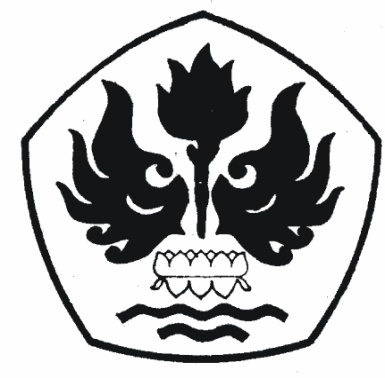 PROGRAM STUDI PERENCANAAN WILAYAH DAN KOTAFAKULTAS TEKNIKUNIVERSITAS PASUNDAN2017